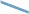 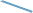 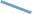 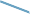 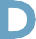 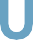 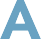 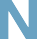 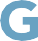 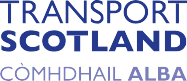 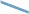 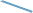 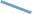 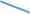 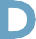 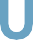 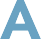 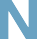 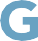 A96 Dualling
East of Huntly to Aberdeen scheme Preferred option 
virtual exhibition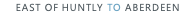 Feedback formIntroduction
Thank you for visiting our A96 Dualling East of Huntly to Aberdeen scheme virtual public exhibition. We would be grateful if you could take the time to provide any feedback or comments you may have on the reverse of this feedback form and then return this to us by email or post (details on the reverse) as soon as possible and by 8 March 2021.
Transport Scotland will consider your feedback form as part of the further design development and assessment of the scheme, and all completed forms will be shared with our consultants. We may also use the content of your feedback form to inform future reports related to this scheme.Your details (optional)Name:Address:Postcode:Telephone:Email:PLEASE USE THE BACK OF THIS FORM TO RECORD YOUR COMMENTS OR FEEDBACKPlease email or post completed responses by 8 March 2021 to the A96 Dualling Team, to whom any queries may be directed.Email: a96dualling@transport.gov.scotPost to: A96 Dualling Team, Transport Scotland, Buchanan House, 58 Port Dundas Road, Glasgow G4 0HFFurther information on the A96 Dualling East of Huntly to Aberdeen scheme: transport.gov.scot/A96EHATransport Scotland and its agents will process any personal information provided on this form and it will be recorded solely for the purpose of the A96 Dualling East of Huntly to Aberdeen scheme and in accordance with the General Data Protection Regulation (GDPR).